APPLICATION FOR HIRE OF THE MARDYKE VALLEY FUNCTION ROOMFull Name(s) of Hirer: _________________________________________________________________________________Organisation (if applicable) _____________________________________________________________________________Private Address: ________________________________________________________________________________________________________________________________________________________________________________________Post Code: _____________________Telephone Numbers: (Home) _______________________________ (Business) ___________________________________                                       (Mobile) _______________________________E-mail Address: ______________________________________________________________________________________Nature of Function: ___________________________________________________________________________________Date of Hire: _____ / _____ / 20_____Period of Hire: (1) Access to the venue required                       From ______________________________________________                           (2) Function times                        Start ___________________________ Finish _________________________Approximate number of attendees: __________________ Layout required (Conference, dance floor etc) ______________________________________________________________PLEASE NOTE THERE IS A £100.00 ADVANCE DEPOSIT REQUIRED FOR ALL BOOKINGS TO ENSURE THAT THE STANDARDS AND CONDUCT REGULATIONS ARE MET AS PER THE ‘HIRE’S STANDARD’ AND THE ‘CONDITIONS, RULES AND REGULATIONS OF HIRE’ DOCUMENTS.____________________________________________________________________________________________________I, the above named hirer hereby apply for permission to hire the Mardyke Valley Golf Club Function Room at the time and on the date referred to above. I hereby agree to pay all hire and related fees at least 14 days prior to the commencement of my stated period of hire and to observe and perform the ‘conditions, rules and regulations of hire’ issue 1 August 2013 (including ‘Hirer’s Standard’) which have also been produced to me in accordance with all relevant Acts of Parliament Bylaws and Regulations.I enclose deposit of £ _______ being the agreed deposit, which I understand is NON REFUNDABLE.Signed: ___________________________________________________                                        Date: ___________________ALL CHEQUES MADE PAYABLE TO: ‘MARDYKE VALLEY GOLF CLUB’TO BE RETURNED TO:Jason Kluger, Clubhouse Manager, Mardyke Valley Golf Club, South Road, South Ockendon, Essex, RM15 6RR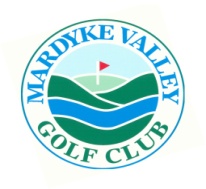 Mardyke Valley Golf ClubSouth Road, South OckendonEssex, RM15 6RRTel: 01708 855011www.mardykevalley.co.ukFOR OFFICE USE ONLYMVGC Invoice Number (if applicable)Deposit Received: _______ / _______ / 20________________________________________________Deposit Amount:                  £ ________________Receipt Number: _____________________________Hire Fee:                                £ ________________Balance :                                £ ________________